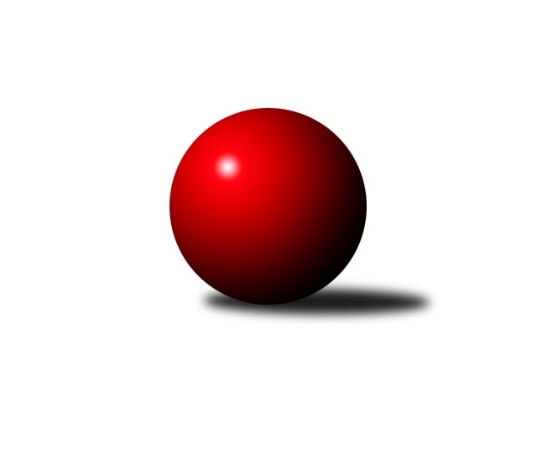 Č.6Ročník 2008/2009	25.10.2008Nejlepšího výkonu v tomto kole: 3295 dosáhlo družstvo: TJ Spartak Přerov ˝B˝3. KLM C 2008/2009Výsledky 6. kolaSouhrnný přehled výsledků:TJ Spartak Přerov ˝B˝	- TJ  Krnov ˝A˝	4:4	3295:3218	11.0:13.0	25.10.HKK Olomouc ˝B˝	- TJ Zbrojovka Vsetín ˝A˝	3:5	3179:3206	14.0:10.0	25.10.SKK Jeseník ˝A˝	- TJ Sokol KARE Luhačovice ˝B˝	5:3	3064:3016	12.5:11.5	25.10.TJ Horní Benešov ˝A˝	- KK Zábřeh ˝B˝	5:3	3212:3097	14.0:10.0	25.10.TJ Sokol Michálkovice ˝A˝	- TJ Rostex Vyškov ˝A˝	1:7	2878:2983	9.5:14.5	25.10.TJ Opava ˝B˝	- SK Camo Slavičín ˝A˝	2:6	3091:3164	11.5:12.5	25.10.Tabulka družstev:	1.	SK Camo Slavičín ˝A˝	6	5	1	0	37.0 : 11.0 	88.5 : 55.5 	 3206	11	2.	TJ Rostex Vyškov ˝A˝	6	5	0	1	36.0 : 12.0 	90.5 : 53.5 	 3255	10	3.	SKK Jeseník ˝A˝	6	4	2	0	30.0 : 18.0 	74.0 : 70.0 	 3084	10	4.	TJ Horní Benešov ˝A˝	6	4	1	1	31.0 : 17.0 	77.5 : 66.5 	 3222	9	5.	TJ  Krnov ˝A˝	6	3	1	2	27.0 : 21.0 	79.5 : 64.5 	 3115	7	6.	KK Zábřeh ˝B˝	6	3	0	3	27.0 : 21.0 	73.5 : 70.5 	 3183	6	7.	TJ Spartak Přerov ˝B˝	6	2	1	3	21.0 : 27.0 	64.5 : 79.5 	 3082	5	8.	TJ Opava ˝B˝	6	2	0	4	19.0 : 29.0 	67.5 : 76.5 	 3155	4	9.	TJ Zbrojovka Vsetín ˝A˝	6	2	0	4	18.0 : 30.0 	63.0 : 81.0 	 3094	4	10.	TJ Sokol Michálkovice ˝A˝	6	2	0	4	16.0 : 32.0 	63.5 : 80.5 	 3043	4	11.	TJ Sokol KARE Luhačovice ˝B˝	6	1	0	5	14.0 : 34.0 	53.5 : 90.5 	 3129	2	12.	HKK Olomouc ˝B˝	6	0	0	6	12.0 : 36.0 	68.5 : 75.5 	 3056	0Podrobné výsledky kola:	 TJ Spartak Přerov ˝B˝	3295	4:4	3218	TJ  Krnov ˝A˝	Vladimír Sedláček	124 	 124 	 135 	128	511 	 1:3 	 538 	 128	138 	 134	138	Bedřich Pluhař	Milan Kanda	161 	 121 	 156 	171	609 	 3:1 	 522 	 129	131 	 123	139	Václav Eichler	Jakub Pleban	134 	 146 	 155 	128	563 	 2:2 	 522 	 139	136 	 111	136	Vlastimil Kotrla	Jiří Divila ml.	133 	 127 	 129 	142	531 	 2:2 	 537 	 128	144 	 132	133	Jiří Jedlička	Jiří Divila st.	127 	 127 	 140 	132	526 	 2:2 	 543 	 116	150 	 154	123	Štefan Šatek	Vojtěch Venclík	132 	 129 	 157 	137	555 	 1:3 	 556 	 156	134 	 111	155	Přemysl Žáčekrozhodčí: Nejlepší výkon utkání: 609 - Milan Kanda	 HKK Olomouc ˝B˝	3179	3:5	3206	TJ Zbrojovka Vsetín ˝A˝	Leopold Jašek	116 	 133 	 138 	128	515 	 2:2 	 567 	 149	131 	 131	156	Milan Bělíček	Svatopluk Hopjan	131 	 157 	 117 	125	530 	 2:2 	 495 	 126	117 	 118	134	Lukáš Mišun	Vladimír Kopp	125 	 126 	 135 	132	518 	 3:1 	 514 	 123	136 	 124	131	Miroslav Kubík	Jiří Kropáč	137 	 138 	 121 	144	540 	 3:1 	 525 	 130	133 	 134	128	Ivan Riedel	Josef Šrámek	146 	 151 	 127 	125	549 	 2:2 	 560 	 142	147 	 128	143	Břetislav Adamec	Jan Tögel	146 	 134 	 122 	125	527 	 2:2 	 545 	 128	120 	 142	155	Tomáš Hambálekrozhodčí: Nejlepší výkon utkání: 567 - Milan Bělíček	 SKK Jeseník ˝A˝	3064	5:3	3016	TJ Sokol KARE Luhačovice ˝B˝	Jiří Vrba	144 	 118 	 127 	119	508 	 2:2 	 506 	 126	122 	 117	141	Petr Kudláček	Jakub Smejkal	121 	 124 	 141 	118	504 	 1:3 	 518 	 153	129 	 117	119	Milan Žáček	Jiří Fárek	132 	 124 	 126 	111	493 	 3:1 	 461 	 109	116 	 117	119	Zdeněk Malaník *1	Václav Smejkal	133 	 143 	 155 	121	552 	 3.5:0.5 	 478 	 116	135 	 106	121	Jiří Konečný	Petr Šulák	133 	 117 	 120 	123	493 	 2:2 	 514 	 127	139 	 132	116	Jiří Martinů	Michal Smejkal	122 	 116 	 137 	139	514 	 1:3 	 539 	 143	122 	 125	149	Vlastimil Červenkarozhodčí: střídání: *1 od 61. hodu Ladislav DaněkNejlepší výkon utkání: 552 - Václav Smejkal	 TJ Horní Benešov ˝A˝	3212	5:3	3097	KK Zábřeh ˝B˝	Michal Vavrák	114 	 119 	 109 	177	519 	 1:3 	 534 	 154	123 	 139	118	Václav Ondruch	Vlastimil Skopalík	143 	 161 	 125 	137	566 	 3:1 	 520 	 110	152 	 132	126	Václav Kupka	Bohuslav Čuba	136 	 133 	 135 	127	531 	 3:1 	 503 	 115	127 	 133	128	Josef Karafiát	Kamil Kovařík	139 	 130 	 149 	136	554 	 4:0 	 498 	 105	127 	 140	126	Tomáš Sádecký	Martin Bilíček	127 	 135 	 135 	127	524 	 2:2 	 527 	 117	143 	 143	124	Milan Šula	Petr Kozák	126 	 127 	 138 	127	518 	 1:3 	 515 	 127	113 	 146	129	Martin Bieberlerozhodčí: Nejlepší výkon utkání: 566 - Vlastimil Skopalík	 TJ Sokol Michálkovice ˝A˝	2878	1:7	2983	TJ Rostex Vyškov ˝A˝	Pavel Čech	107 	 116 	 133 	125	481 	 2:2 	 501 	 112	140 	 131	118	Jiří Trávníček	Petr Řepecký	113 	 143 	 134 	130	520 	 1:3 	 537 	 117	139 	 138	143	Petr Pevný	Tomáš Rechtoris	119 	 112 	 112 	126	469 	 0.5:3.5 	 488 	 124	121 	 117	126	Petr Matuška	Josef Jurášek	110 	 122 	 106 	118	456 	 2:2 	 481 	 132	114 	 124	111	Miroslav Němec	Josef Linhart	126 	 121 	 126 	133	506 	 3:1 	 484 	 113	130 	 115	126	Milan Svačina	Jan Zych	109 	 123 	 107 	107	446 	 1:3 	 492 	 110	122 	 128	132	Kamil Bednářrozhodčí: Nejlepší výkon utkání: 537 - Petr Pevný	 TJ Opava ˝B˝	3091	2:6	3164	SK Camo Slavičín ˝A˝	Vladimír Peter	107 	 138 	 120 	102	467 	 0:4 	 544 	 130	141 	 140	133	Tomáš Polášek	Jiří Vícha	135 	 141 	 125 	113	514 	 2:2 	 526 	 134	136 	 136	120	František Novák	Petr Bracek	134 	 136 	 123 	151	544 	 3:1 	 532 	 127	128 	 133	144	Libor Pekárek ml.	Martin Weiss	116 	 129 	 146 	133	524 	 3:1 	 520 	 134	124 	 142	120	Pavel Pekárek	Pavel Hendrych	120 	 135 	 116 	131	502 	 2:2 	 510 	 139	134 	 133	104	Libor Pekárek	Pavel Kovalčík	128 	 130 	 148 	134	540 	 1.5:2.5 	 532 	 134	131 	 148	119	Pavel Slámarozhodčí: Nejlepšího výkonu v tomto utkání: 544 kuželek dosáhli: Tomáš Polášek, Petr BracekPořadí jednotlivců:	jméno hráče	družstvo	celkem	plné	dorážka	chyby	poměr kuž.	Maximum	1.	Martin Bieberle 	KK Zábřeh ˝B˝	557.75	359.4	198.3	3.6	4/4	(590)	2.	Petr Pevný 	TJ Rostex Vyškov ˝A˝	554.58	368.3	186.3	2.8	4/4	(619)	3.	Jiří Trávníček 	TJ Rostex Vyškov ˝A˝	552.44	355.9	196.6	3.6	3/4	(591)	4.	Bohuslav Čuba 	TJ Horní Benešov ˝A˝	551.00	359.3	191.7	3.6	3/3	(586)	5.	Vlastimil Skopalík 	TJ Horní Benešov ˝A˝	549.58	376.7	172.9	4.2	3/3	(573)	6.	Tomáš Polášek 	SK Camo Slavičín ˝A˝	549.20	367.2	182.0	3.1	5/5	(607)	7.	Pavel Pekárek 	SK Camo Slavičín ˝A˝	546.40	367.0	179.4	4.2	5/5	(626)	8.	Vlastimil Červenka 	TJ Sokol KARE Luhačovice ˝B˝	544.40	368.0	176.4	3.2	5/5	(576)	9.	Miroslav Němec 	TJ Rostex Vyškov ˝A˝	544.25	355.3	189.0	3.3	4/4	(582)	10.	Petr Kozák 	TJ Horní Benešov ˝A˝	543.58	359.4	184.2	3.3	3/3	(570)	11.	Milan Šula 	KK Zábřeh ˝B˝	543.17	348.0	195.2	3.1	4/4	(565)	12.	Kamil Bednář 	TJ Rostex Vyškov ˝A˝	542.75	361.3	181.5	4.0	4/4	(574)	13.	Jiří Martinů 	TJ Sokol KARE Luhačovice ˝B˝	539.60	351.8	187.8	3.2	5/5	(606)	14.	Pavel Kovalčík 	TJ Opava ˝B˝	539.00	360.2	178.8	3.8	4/4	(584)	15.	Vladimír Peter 	TJ Opava ˝B˝	538.63	364.4	174.3	5.0	4/4	(580)	16.	Pavel Sláma 	SK Camo Slavičín ˝A˝	537.63	353.4	184.3	3.5	4/5	(594)	17.	Kamil Kovařík 	TJ Horní Benešov ˝A˝	536.17	361.2	175.0	2.8	3/3	(574)	18.	Vladimír Kopp 	HKK Olomouc ˝B˝	535.50	349.0	186.5	4.5	2/3	(558)	19.	Bedřich Pluhař 	TJ  Krnov ˝A˝	535.50	356.0	179.5	4.4	4/5	(571)	20.	Libor Pekárek ml. 	SK Camo Slavičín ˝A˝	534.70	359.3	175.4	3.6	5/5	(584)	21.	Milan Svačina 	TJ Rostex Vyškov ˝A˝	534.50	370.8	163.8	6.0	4/4	(581)	22.	Martin Bilíček 	TJ Horní Benešov ˝A˝	534.33	360.3	174.1	5.1	3/3	(553)	23.	Břetislav Adamec 	TJ Zbrojovka Vsetín ˝A˝	534.08	353.8	180.3	3.4	4/4	(560)	24.	Jiří Kropáč 	HKK Olomouc ˝B˝	532.33	354.6	177.8	3.2	3/3	(582)	25.	Václav Smejkal 	SKK Jeseník ˝A˝	531.25	354.2	177.1	2.4	4/4	(592)	26.	Karel Ivaniš 	SK Camo Slavičín ˝A˝	530.75	352.6	178.1	4.6	4/5	(588)	27.	Václav Eichler 	TJ  Krnov ˝A˝	530.13	350.3	179.9	6.5	4/5	(550)	28.	Václav Ondruch 	KK Zábřeh ˝B˝	527.83	351.8	176.1	4.1	4/4	(565)	29.	Libor Pekárek 	SK Camo Slavičín ˝A˝	527.80	354.6	173.2	4.8	5/5	(559)	30.	Přemysl Žáček 	TJ  Krnov ˝A˝	526.60	348.3	178.3	4.5	5/5	(556)	31.	Milan Kanda 	TJ Spartak Přerov ˝B˝	526.08	351.5	174.6	3.0	4/4	(609)	32.	Petr Bracek 	TJ Opava ˝B˝	526.08	356.8	169.3	5.8	4/4	(583)	33.	Michal Smejkal 	SKK Jeseník ˝A˝	524.75	345.2	179.6	2.8	4/4	(549)	34.	Tomáš Hambálek 	TJ Zbrojovka Vsetín ˝A˝	524.50	364.7	159.8	6.3	4/4	(545)	35.	Zdeněk Malaník 	TJ Sokol KARE Luhačovice ˝B˝	524.25	351.9	172.4	5.4	4/5	(579)	36.	Vlastimil Kotrla 	TJ  Krnov ˝A˝	522.30	356.2	166.1	5.3	5/5	(543)	37.	Štefan Šatek 	TJ  Krnov ˝A˝	522.00	364.8	157.2	6.8	5/5	(543)	38.	Jiří Divila st. 	TJ Spartak Přerov ˝B˝	520.08	352.2	167.9	4.8	4/4	(552)	39.	Václav Kupka 	KK Zábřeh ˝B˝	519.42	351.5	167.9	6.2	4/4	(572)	40.	Petr Řepecký 	TJ Sokol Michálkovice ˝A˝	519.08	348.3	170.8	4.0	3/3	(545)	41.	Josef Karafiát 	KK Zábřeh ˝B˝	518.83	365.3	153.6	6.9	4/4	(551)	42.	Václav Hrejzek 	TJ Sokol Michálkovice ˝A˝	517.78	345.7	172.1	6.4	3/3	(547)	43.	Tomáš Sádecký 	KK Zábřeh ˝B˝	516.17	352.5	163.7	7.3	4/4	(549)	44.	Miroslav Kubík 	TJ Zbrojovka Vsetín ˝A˝	513.83	347.4	166.4	6.8	4/4	(560)	45.	Jiří Vrba 	SKK Jeseník ˝A˝	513.56	359.8	153.8	3.8	3/4	(554)	46.	Ladislav Daněk 	TJ Sokol KARE Luhačovice ˝B˝	513.25	350.0	163.3	4.5	4/5	(536)	47.	Jan Tögel 	HKK Olomouc ˝B˝	513.00	345.5	167.5	5.6	3/3	(551)	48.	Ivan Riedel 	TJ Zbrojovka Vsetín ˝A˝	511.75	359.5	152.3	8.3	4/4	(528)	49.	Leopold Jašek 	HKK Olomouc ˝B˝	510.89	340.6	170.3	3.9	3/3	(545)	50.	Vojtěch Venclík 	TJ Spartak Přerov ˝B˝	509.50	348.5	161.0	4.9	4/4	(555)	51.	Rudolf Haim 	TJ Opava ˝B˝	509.25	338.5	170.8	5.0	4/4	(546)	52.	Josef Šrámek 	HKK Olomouc ˝B˝	508.88	346.9	162.0	5.6	2/3	(550)	53.	Jiří Konečný 	TJ Sokol KARE Luhačovice ˝B˝	508.80	357.3	151.5	8.0	5/5	(561)	54.	Milan Bělíček 	TJ Zbrojovka Vsetín ˝A˝	508.50	348.4	160.1	5.4	4/4	(567)	55.	Josef Jurášek 	TJ Sokol Michálkovice ˝A˝	508.42	348.6	159.8	10.5	3/3	(537)	56.	Josef Linhart 	TJ Sokol Michálkovice ˝A˝	508.17	338.1	170.1	3.4	3/3	(530)	57.	Tomáš Rechtoris 	TJ Sokol Michálkovice ˝A˝	508.00	347.3	160.8	8.3	3/3	(537)	58.	Jiří Jedlička 	TJ  Krnov ˝A˝	507.90	353.7	154.2	9.9	5/5	(537)	59.	Pavel Hendrych 	TJ Opava ˝B˝	507.67	347.8	159.8	2.7	3/4	(529)	60.	Martin Weiss 	TJ Opava ˝B˝	505.44	352.4	153.0	8.2	3/4	(534)	61.	Miroslav Petřek  ml.	TJ Horní Benešov ˝A˝	505.00	359.3	145.7	7.3	3/3	(526)	62.	Stanislav Beňa  st.	TJ Spartak Přerov ˝B˝	503.38	338.1	165.3	5.6	4/4	(546)	63.	Petr Šulák 	SKK Jeseník ˝A˝	501.83	349.5	152.3	5.8	4/4	(543)	64.	Jakub Smejkal 	SKK Jeseník ˝A˝	500.42	346.8	153.7	7.8	4/4	(554)	65.	Jiří Fárek 	SKK Jeseník ˝A˝	500.11	338.1	162.0	5.6	3/4	(535)	66.	Lukáš Mišun 	TJ Zbrojovka Vsetín ˝A˝	494.33	340.7	153.7	8.0	3/4	(514)	67.	Milan Sekanina 	HKK Olomouc ˝B˝	492.50	343.8	148.7	10.3	3/3	(529)	68.	Svatopluk Hopjan 	HKK Olomouc ˝B˝	486.00	341.8	144.2	10.2	3/3	(530)	69.	Pavel Čech 	TJ Sokol Michálkovice ˝A˝	484.22	342.2	142.0	7.4	3/3	(495)		Jiří  Trávniček 	TJ Rostex Vyškov ˝A˝	592.00	365.0	227.0	3.0	1/4	(592)		Zdeněk Černý 	TJ Horní Benešov ˝A˝	556.00	375.0	181.0	3.0	1/3	(556)		Marek  Navrátil 	TJ Spartak Přerov ˝B˝	550.00	378.0	172.0	5.0	1/4	(550)		Jiří Chrastina 	TJ Rostex Vyškov ˝A˝	548.00	357.0	191.0	1.0	1/4	(548)		Alois Valášek 	TJ Sokol KARE Luhačovice ˝B˝	541.50	372.0	169.5	6.3	2/5	(556)		Jan Večerka 	TJ Rostex Vyškov ˝A˝	541.00	360.5	180.5	4.3	2/4	(556)		Jiří Vícha 	TJ Opava ˝B˝	539.50	371.3	168.2	3.5	2/4	(572)		Martin Koraba 	TJ  Krnov ˝A˝	537.00	361.0	176.0	8.0	1/5	(537)		Zdeněk Machala 	TJ Rostex Vyškov ˝A˝	533.50	363.5	170.0	4.5	1/4	(540)		Rostislav  Cundrla 	SKK Jeseník ˝A˝	530.00	368.5	161.5	4.0	2/4	(535)		Jiří Divila ml. 	TJ Spartak Přerov ˝B˝	524.75	358.0	166.8	4.3	2/4	(542)		Vladimír Sedláček 	TJ Spartak Přerov ˝B˝	522.00	366.0	156.0	12.0	1/4	(522)		Petr Kudláček 	TJ Sokol KARE Luhačovice ˝B˝	521.67	357.7	164.0	5.5	3/5	(573)		Vladislav Pečinka 	TJ Horní Benešov ˝A˝	521.00	354.0	167.0	10.0	1/3	(521)		Miroslav Poledník 	TJ Rostex Vyškov ˝A˝	519.00	349.0	170.0	2.0	1/4	(519)		Michal Vavrák 	TJ Horní Benešov ˝A˝	519.00	354.0	165.0	8.0	1/3	(519)		Zdeněk Okleštěk 	HKK Olomouc ˝B˝	518.00	366.0	152.0	7.0	1/3	(518)		Milan Žáček 	TJ Sokol KARE Luhačovice ˝B˝	517.00	342.0	175.0	5.0	3/5	(540)		Petr Maier 	TJ Spartak Přerov ˝B˝	513.50	340.0	173.5	5.5	2/4	(549)		Petr Babák 	TJ Zbrojovka Vsetín ˝A˝	505.00	361.5	143.5	5.3	2/4	(516)		František Novák 	SK Camo Slavičín ˝A˝	503.67	341.3	162.3	5.3	3/5	(526)		Vladimír Sedláček 	TJ Spartak Přerov ˝B˝	502.00	353.0	149.0	8.0	2/4	(511)		Jakub Pleban 	TJ Spartak Přerov ˝B˝	500.50	338.8	161.8	6.8	2/4	(563)		Petr Matuška 	TJ Rostex Vyškov ˝A˝	488.00	359.0	129.0	2.0	1/4	(488)		Vlastimil Kancner 	TJ Zbrojovka Vsetín ˝A˝	486.00	319.0	167.0	7.0	1/4	(486)		František Vícha 	TJ  Krnov ˝A˝	480.00	316.0	164.0	6.0	1/5	(480)		Jan Zych 	TJ Sokol Michálkovice ˝A˝	456.50	314.0	142.5	6.0	1/3	(467)Sportovně technické informace:Starty náhradníků:registrační číslo	jméno a příjmení 	datum startu 	družstvo	číslo startu
Hráči dopsaní na soupisku:registrační číslo	jméno a příjmení 	datum startu 	družstvo	Program dalšího kola:7. kolo1.11.2008	so	9:00	TJ Rostex Vyškov ˝A˝ - SKK Jeseník ˝A˝	1.11.2008	so	9:00	TJ  Krnov ˝A˝ - TJ Opava ˝B˝	1.11.2008	so	10:00	SK Camo Slavičín ˝A˝ - HKK Olomouc ˝B˝	1.11.2008	so	10:00	TJ Sokol KARE Luhačovice ˝B˝ - TJ Spartak Přerov ˝B˝	1.11.2008	so	13:00	TJ Zbrojovka Vsetín ˝A˝ - TJ Horní Benešov ˝A˝	1.11.2008	so	16:30	KK Zábřeh ˝B˝ - TJ Sokol Michálkovice ˝A˝	Nejlepší šestka kola - absolutněNejlepší šestka kola - absolutněNejlepší šestka kola - absolutněNejlepší šestka kola - absolutněNejlepší šestka kola - dle průměru kuželenNejlepší šestka kola - dle průměru kuželenNejlepší šestka kola - dle průměru kuželenNejlepší šestka kola - dle průměru kuželenNejlepší šestka kola - dle průměru kuželenPočetJménoNázev týmuVýkonPočetJménoNázev týmuPrůměr (%)Výkon2xMilan KandaSp.Přerov B6092xPetr PevnýVyškov A112.65371xMilan BělíčekVsetín A5672xMilan KandaSp.Přerov B112.386092xVlastimil SkopalíkHor.Beneš.A5662xPetr ŘepeckýMichálkovice A109.045201xJakub PlebanSp.Přerov B5632xVáclav SmejkalJeseník A108.145521xBřetislav AdamecVsetín A5601xMilan BělíčekVsetín A107.035671xPřemysl ŽáčekKrnov A5561xJosef LinhartMichálkovice A106.1506